ПРИКАЗЫВАЮ:	1. Внести изменение в Порядок формирования и представления главными распорядителями средств бюджета Новоалександровского городского округа Ставропольского края обоснований бюджетных ассигнований на очередной финансовый год и плановый период, утвержденный приказом финансового управления администрации Новоалександровского городского округа Ставропольского края от 29 декабря 2017 года №6, изложив его в прилагаемой редакции.	2. Отделу планирования и исполнения бюджета довести настоящий приказ до сведения главных распорядителей средств бюджета Новоалександровского городского округа Ставропольского края (далее - главные распорядители).3. Контроль за исполнением настоящего приказа возложить на заместителя начальника финансового управления администрации Новоалександровского городского округа Ставропольского края. 	4.Настоящий приказ вступает в силу со дня его подписания.Заместитель главы администрации- начальникфинансового управления администрации Новоалександровскогогородского округаСтавропольского края                                                                                Н.Л. Булавина Утвержденприказомфинансового управления администрации Новоалександровскогогородского округа Ставропольского краяот 29 декабря 2017 года №6 (в редакции приказа финансового управления администрации Новоалександровскогогородского округа Ставропольского края от 23 августа №126 ) ПОРЯДОКформирования и представления главными распорядителями средств бюджета Новоалександровского городского округа Ставропольского края обоснований бюджетных ассигнований на очередной финансовый год и плановый периодI. Общие положенияНастоящий Порядок формирования и представления главными распорядителями средств бюджета Новоалександровского городского округа Ставропольского края обоснований бюджетных ассигнований на очередной финансовый год и плановый период (далее соответственно - Порядок, главный распорядитель) разработан в соответствии с Бюджетным кодексом Российской Федерации, в соответствии пунктом 18 статьи 7  решения  Совета депутатов Новоалександровского городского округа Ставропольского края "Об утверждении Положения о бюджетном процессе в Новоалександровском городском округе Ставропольского края" в целях установления и обеспечения единых подходов по формированию и представлению главными распорядителями обоснований бюджетных ассигнований на очередной финансовый год и плановый период (далее - обоснования бюджетных ассигнований).В соответствии со статьей 6 Бюджетного кодекса Российской Федерации обоснование бюджетных ассигнований представляет собой документ, характеризующий бюджетные ассигнования в очередном финансовом году и плановом периоде.Обоснования бюджетных ассигнований формируются и представляются главными распорядителями в целях формирования проекта бюджета Новоалександровского городского округа Ставропольского края (далее – бюджет городского округа) на очередной финансовый год и плановый период.При формировании обоснований бюджетных ассигнований учитываются целевые показатели, установленные муниципальными программами Новоалександровского городского округа Ставропольского края, а также характеризующие непрограммные направления деятельности главного распорядителя.Обоснования бюджетных ассигнований формируются с применением следующих методов:нормативный метод - расчет объемов бюджетных ассигнований на основе нормативов, утвержденных правовыми актами Российской Федерации, правовыми актами Ставропольского края и правовыми актами Новоалександровского городского округа Ставропольского края;метод индексации - расчет объемов бюджетных ассигнований путем индексации на индекс роста, уровень инфляции или иной коэффициент увеличения (уменьшения) объема бюджетных ассигнований текущего финансового года;плановый метод - расчет объемов бюджетных ассигнований в соответствии с показателями, указанными в нормативном правовом акте Российской Федерации, нормативном правовом акте Ставропольского края и (или) в нормативном правовом акте Новоалександровского городского округа Ставропольского края, договоре, соглашении;иной метод - расчет объемов бюджетных ассигнований методом, отличным от методов, перечисленных в абзацах втором - четвертом настоящего пункта, или сочетающий данные методы.6. Обоснования бюджетных ассигнований представляются по формам, дифференцируемым в зависимости от видов расходов, отдельных направлений расходов классификации расходов бюджетов, главных распорядителей средств.7.При формировании обоснований бюджетных ассигнований применяются коды классификации операций сектора государственного управления (далее - КОСГУ) и дополнительные детализированные коды классификации операций сектора государственного управления (далее - СубКОСГУ).8. Обоснования бюджетных ассигнований включают в себя:обоснования бюджетных ассигнований с указанием бюджетных ассигнований на исполнение действующих расходных обязательств и принимаемых расходных обязательств;обоснования бюджетных ассигнований на выплаты персоналу в целях обеспечения выполнения функций муниципальными казенными учреждениями Новоалександровского городского округа Ставропольского края;обоснования бюджетных ассигнований на выплаты персоналу в целях обеспечения выполнения функций органами местного самоуправления Новоалександровского городского округа Ставропольского края;обоснования бюджетных ассигнований на закупку товаров, работ и услуг для обеспечения муниципальных нужд Новоалександровского городского округа Ставропольского края, кроме закупок в рамках социального обеспечения населения Новоалександровского городского округа Ставропольского края;обоснования бюджетных ассигнований на социальное обеспечение и иные выплаты населению;обоснования бюджетных ассигнований на осуществление бюджетных инвестиций в объекты капитального строительства муниципальной собственности Новоалександровского городского округа Ставропольского края и (или) на приобретение объектов недвижимого имущества в муниципальную собственность Новоалександровского городского округа Ставропольского края,  на софинансирование субсидий, предоставляемых из бюджета Ставропольского края на капитальные вложения в объекты капитального строительства муниципальной собственности Новоалександровского городского округа Ставропольского края и (или) приобретение объектов недвижимого имущества в муниципальную собственность Новоалександровского городского округа Ставропольского края;обоснования бюджетных ассигнований на предоставление субсидий бюджетным, автономным учреждениям и иным некоммерческим организациям;обоснования бюджетных ассигнований на обслуживание муниципального долга Новоалександровского городского округа Ставропольского края;обоснования бюджетных ассигнований на дорожное хозяйство (дорожные фонды);обоснования бюджетных ассигнований, не относящихся к бюджетным ассигнованиям, указанным в абзацах втором - десятом настоящего пункта (далее - обоснования бюджетных ассигнований в части иных бюджетных ассигнований).II. Порядок представления обоснований бюджетных ассигнованийглавными распорядителями9. Главные распорядители:формируют обоснования бюджетных ассигнований после доведения до них финансовым управлением Новоалександровского городского округа Ставропольского края (далее – финансовое управление) предельных объемов бюджетных ассигнований;представляют обоснования бюджетных ассигнований на согласование в финансовое управление   на бумажном носителе и в электронной форме в сроки, установленные планом мероприятий по составлению проекта решения  Совета депутатов Новоалександровского городского округа Ставропольского края о бюджете Новоалександровского городского округа Ставропольского края на очередной финансовый год и плановый период, утверждаемым постановлением администрации  Новоалександровского городского округа Ставропольского края;обеспечивают идентичность информации, представляемой на бумажном и электронном носителях.10.	Обоснования бюджетных ассигнований, представляемые в разрезе подведомственных муниципальных учреждений, подписываются руководителем и ответственным исполнителем главного распорядителя.11. Обоснования бюджетных ассигнований рассматриваются межведомственной комиссией по повышению эффективности бюджетных расходов, утвержденной постановлением администрации Новоалександровского городского округа Ставропольского края от 05 апреля 2018 г. №542 "О межведомственной комиссии по повышению результативности бюджетных расходов", которая принимает решение об объемах бюджетных ассигнований, включаемых в проект бюджета городского округа на очередной финансовый год и плановый период.           12. Обоснования бюджетных ассигнований с указанием бюджетных ассигнований на исполнение действующих расходных обязательств и принимаемых расходных обязательств представляются по форме согласно приложению 1 к настоящему Порядку.В данной форме указываются объемы бюджетных ассигнований на исполнение действующих и принимаемых расходных обязательств Ставропольского края в разрезе разделов и подразделов, целевым статьям (государственным программам и непрограммным направлениям деятельности) и группам видов расходов классификации расходов бюджетов.13.	Обоснования бюджетных ассигнований на выплаты персоналу в целях обеспечения выполнения функций муниципальными казенными учреждениями Новоалександровского городского округа Ставропольского края представляются по формам согласно приложению 2 к настоящему Порядку.К обоснованиям бюджетных ассигнований на выплаты персоналу в целях обеспечения выполнения функций муниципальными казенными учреждениями Новоалександровского городского округа Ставропольского края дополнительно представляется информация по формам согласно приложению 2.1 к настоящему Порядку.Фонд оплаты труда работников муниципальных казенных учреждений Новоалександровского городского округа Ставропольского края рассчитывается исходя из утвержденных штатных расписаний, установленной предельной штатной численности и составляющих фонд оплаты труда, установленных положениями об оплате труда работников.В случае если в очередном финансовом году и плановом периоде предполагаются изменения в структуре сети муниципальных казенных учреждений Новоалександровского городского округа Новоалександровского городского округа Ставропольского края, бюджетные ассигнования на указанные выплаты рассчитываются в соответствии с нормативными правовыми актами Новоалександровского городского округа Ставропольского края, регламентирующими изменение в соответствующем финансовом году предельной штатной численности.14.	Обоснования бюджетных ассигнований на выплаты персоналу в
целях обеспечения выполнения функций органами местного самоуправления Новоалександровского городского округа Ставропольского края представляются  по формам согласно приложению 3 к настоящему Порядку.К обоснованиям бюджетных ассигнований на выплаты персоналу в целях обеспечения выполнения функций органами местного самоуправления Новоалександровского городского округа Ставропольского края дополнительно представляется информация по формам согласно приложению 3.1 к настоящему Порядку.Фонд оплаты труда работников органов местного самоуправления Новоалександровского городского округа Ставропольского края рассчитывается в соответствии с утвержденными штатными расписаниями и нормативными правовыми актами, регулирующими вопросы оплаты труда лиц, замещающих муниципальные должности Новоалександровского городского округа Ставропольского края, должности муниципальной службы Новоалександровского городского округа Ставропольского края, должности, не являющиеся должностями муниципальной службы Новоалександровского городского округа Ставропольского края.15.	Обоснования бюджетных ассигнований на закупку товаров, работ и услуг для обеспечения муниципальных нужд Новоалександровского городского округа Ставропольского края представляются по форме согласно приложению 4 к настоящему Порядку.К обоснованиям бюджетных ассигнований на закупку товаров, работ и услуг для обеспечения муниципальных нужд Новоалександровского городского округа Ставропольского края дополнительно представляются информация по формам согласно приложению 4.1 к настоящему Порядку.16.	Обоснования бюджетных ассигнований на социальное обеспечение и иные выплаты населению представляются по форме согласно приложению 5 к настоящему Порядку.К обоснованиям бюджетных ассигнований на публичные нормативные социальные выплаты гражданам и на социальные выплаты гражданам, кроме публичных нормативных социальных выплат дополнительно представляется информация по формам согласно приложению 5.1 к настоящему Порядку.17.	Обоснования бюджетных ассигнований на осуществление бюджетных инвестиций в объекты капитального строительства муниципальной собственности Новоалександровского городского округа Ставропольского края и (или) на приобретение объектов недвижимого имущества в муниципальную собственность Новоалександровского городского округа Ставропольского края,  на софинансирование субсидий, предоставляемых из бюджета Ставропольского края на капитальные вложения в объекты капитального строительства муниципальной собственности Новоалександровского городского округа Ставропольского края и (или) приобретение объектов недвижимого имущества в муниципальную собственность Новоалександровского городского округа Ставропольского края представляются  по форме согласно приложению 6, 6.1  к настоящему Порядку.18. Обоснования бюджетных ассигнований на предоставление субсидий бюджетным, автономным учреждениям и иным некоммерческим организациям представляются по форме согласно приложению 7 к настоящему Порядку.К обоснованиям бюджетных ассигнований на предоставление субсидий бюджетным, автономным учреждениям и иным некоммерческим организациям дополнительно представляется информация по форме согласно приложению 7.1 к настоящему Порядку.19.	Обоснования бюджетных ассигнований на обслуживание муниципального долга Новоалександровского городского округа Ставропольского края представляются и по форме согласно приложению 8 к настоящему Порядку.К обоснованиям бюджетных ассигнований на обслуживание муниципального долга Новоалександровского городского округа Ставропольского края дополнительно представляются информация по формам согласно приложению 8.1 к настоящему Порядку.Расчет объема бюджетных ассигнований на обслуживание муниципального долга Новоалександровского городского округа Ставропольского края осуществляется:в части обслуживания долговых обязательств, принятых до начала очередного финансового года - в соответствии с условиями, установленными государственными контрактами (договорами, соглашениями) о привлечении заемных средств, заключенными администрацией Новоалександровского городского округа Ставропольского края;в части обслуживания долговых обязательств, принятие которых прогнозируется в очередном финансовом году и в плановом периоде - на основании данных аналитических обзоров рынка банковского кредитования за текущий финансовый год (виды и объемы кредитных линий, сроки заимствования и процентные ставки за пользование заемными средствами).20.	Обоснования бюджетных ассигнований в части иных бюджетных ассигнований представляется по форме согласно приложению 9 к настоящему Порядку.К обоснованиям бюджетных ассигнований в части иных бюджетных ассигнований дополнительно представляется информация по формам согласно приложению 9.1 к настоящему Порядку.21. Обоснования бюджетных ассигнований на дорожное хозяйство (дорожные фонды) представляются по форме согласно приложению 10 к настоящему Порядку.Распределение бюджетных ассигнований дорожного фонда Новоалександровского городского округа Ставропольского края по мероприятиям осуществляется в пределах объема прогнозных доходов бюджета городского округа, установленных пунктом 3 решения Совета депутатов Новоалександровского городского округа Ставропольского края первого созыва от 27 декабря 2017 года №10/108 "О создании дорожного фонда Новоалександровского городского округа Ставропольского края".            22. Главные распорядители одновременно с обоснованиями бюджетных ассигнований представляют сводную таблицу с указанием дополнительной потребности в бюджетных ассигнованиях к предельным объемам бюджетных ассигнований по форме согласно приложению 11 к настоящему Порядку.  	В форме указывается краткое обоснование и объемы дополнительнойпотребности в бюджетных ассигнованиях к предельным объемам бюджетных ассигнований, доведенным финансовым управлением.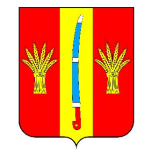 ФИНАНСОВОЕ УПРАВЛЕНИЕадминистрации  Новоалександровского городского округа Ставропольского краяП  Р  И  К  А  З    23 августа   2019 г.       г. Новоалександровск                             №126 ФИНАНСОВОЕ УПРАВЛЕНИЕадминистрации  Новоалександровского городского округа Ставропольского краяП  Р  И  К  А  З    23 августа   2019 г.       г. Новоалександровск                             №126 О внесении изменений в Порядок формирования и представления главными распорядителями средств бюджета Новоалександровского городского округа Ставропольского края обоснований бюджетных ассигнований на очередной финансовый год и плановый период, утвержденный приказом финансового управления администрации Новоалександровского городского округа Ставропольского края от 29 декабря 2017 года №6О внесении изменений в Порядок формирования и представления главными распорядителями средств бюджета Новоалександровского городского округа Ставропольского края обоснований бюджетных ассигнований на очередной финансовый год и плановый период, утвержденный приказом финансового управления администрации Новоалександровского городского округа Ставропольского края от 29 декабря 2017 года №6О внесении изменений в Порядок формирования и представления главными распорядителями средств бюджета Новоалександровского городского округа Ставропольского края обоснований бюджетных ассигнований на очередной финансовый год и плановый период, утвержденный приказом финансового управления администрации Новоалександровского городского округа Ставропольского края от 29 декабря 2017 года №6